Rules of international festival – Folk Song and Dance Art Competition “Kazan Towel” Kazan 2020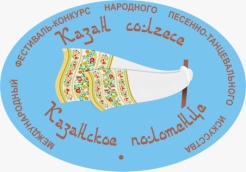 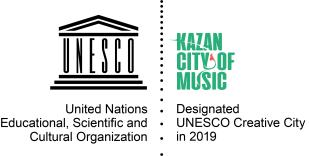 The 5th International Festival - Folk Song and Dance Art Competition (“Kazan Towel”) got its name from the old Tatar song “Kazan towel” “Kazan Towel” is:- A symbol of the snow-white purity of human thoughts and the human soul,- The beauty of an exquisite national ornament created by the hands of skilled embroiderers,- The symbol of "Sabantuy" - the main festival of the Tatar people,The V International Festival of Folk Song and Dance Art “Kazan Towel” is held from August 28 to 30 2020 and ends on August 30 2020 as part of the festival “Kazan City Day and the Republic of Tatarstan Day”.Competitive auditions will be held “Online” (in the Saydash Cultural Center).From this year, the festival is held by aegis of UNESCO.FOUNDERS OF THE FESTIVAL• Ministry of Culture of the Republic of Tatarstan,• Department of Culture of Kazan city.FESTIVAL ORGANIZERSKazan Cultural Center "Saydash" is main organizer.The president and author of the project is People's Artist of Russia - Professor Lima Galievna Kustabaeva.The Organizing Committee determines the program, carries out the management and holding of the Festival, forms a working group, a jury, considers applications for participation in the Festival, approves the composition of participants, and summarizes the results of the Festival.The Organizing Committee of the Festival reserves the right to make changes to certain paragraphs of the Regulations on the Festival and its program.GOALS AND OBJECTIVES OF THE FESTIVAL1. The preservation and development of national song and dance art of people all around the world.2. Promotion of high moral traditions of folk art;3. Support and popularization of talented performers;4. Exchange of creative experience and raising the level of professional skills;5. Art and aesthetic education of the younger generation;6. Promoting the development of friendly creative contacts between different teams;7. Promoting mutual understanding, friendship and cooperation of different countries and peoples.GENERAL RULESThe Competition of folk song and dance art "Kazan Towel" preserves the uniqueness of folk song and dance art, provides an opportunity to exchange experiences supports talented performers and, most importantly, promotes friendship and mutual understanding between peoples. The uniqueness of the format of the competition-festival:- Lack of age restrictions;- The opportunity to participate, both for professionals and for the best representatives of amateur performances.Participants send an application for participation, video material and other necessary documents to the Organizing Committee, in accordance with paragraphs of these Regulations from July 15 to August 25, 2020 by e-mail kazanskoe.polotentse@bk.ru.All participants who submitted applications are allowed for the first round of the Festival-competition. The organizing committee reserves the right to stop accepting applications before the deadline if the limit of the nomination participants has been fulfilled.   In teams of different ages, the age category of the team is determined based on the ratio of 75% / 25%.The participants of the first stage present two diverse works.The second stage of the competition is viewing video materials, selecting participants in the semifinals. The date of the second stage of the competition is August 28-29, 2020.The third stage of the competition - on August 30, where the results will be announced in each age group live on Instagram and in the VK group of Cultural Center Saydash.PARTICIPANTS OF THE FESTIVAL-COMPETITION The competition program of the festival is held in four age categories:• 6-10 years old (children);• 11-14 years (teenage);• 15-22 years (youthful);• 23 years and older (adults).Festival-competition is held in the following categories:1. Folk singing (solo)2. Folk singing (ensemble)3. Folk dance (solo, ensemble)4. Folk instrumental music (solo, ensemble)5. Song and Dance EnsembleParticipants in the nominations perform two diverse works.The duration of each number should not exceed 3 minutes.To take part in the competition the participant must send the following documents to the Organizing Committee of the competition from June 1 to August 20, 2020:- An application for participation in the Competition, completed in Russian or English (No. 1 to this Regulation) by e-mail: kazanskoe.polotentse@bk.ru .-video recording;-additional agreement (No. 2 to this Regulation). A necessary condition for participation in the Competition is the consent of the participants to the fact that the Competition Founder and / or the media can make an audio-video recording of the Competition, broadcast it live on the radio and / or television channels, create any audio-visual works based on the Competition record, further distribute the Competition recording and / or audiovisual works on any media, any other use of the recording of the Competition without paying special remuneration to the participants of the competition. Video submission rules:1. Video recordings of live performances shot on a static camera (without editing elements, gluing frames, overlapping audio tracks) are allowed for the contest.2. On the video, the participant must present their name or name of their ensemble.3. Stopping the operation of the camcorder while recording a performance is not allowed.4. Video recordings of poor quality, including recordings with a resolution of less than 360 pixels are not allowed to participate.5. On the videos of the nomination, there must be visible hands, feet and face of the contestant. 6. Video should not exceed 3 minutes.ORDER AND CONDITIONS OF THE FESTIVALThe first stage of the competition is the acceptance of applications by contestants.The second stage of the competition is viewing video materials and selecting contestants.According to the results of performances in the second round, the jury determines the winners of the competition.The third stage of the contest - on August 30, the results in each age group will be announced live on Instagram and VK of Cultural Center Saydash. Furthermore, by decision of the Organizing Committee and the jury, the best participants will be invited to Kazan to participate in the Gala concert “Kazan City Day and the Republic of Tatarstan Day”Participants of the Competition-Festival guarantee their right to perform the declared vocal works and choreographic numbers. Participants of the competition-festival shall bear all relations and obligations regarding copyright with copyright societies independently.JURY WORK. EVALUATION OF PERFORMANCESTo assess the competitive performances there is a jury, which includes well-known figures of culture and arts of Russia and the Republic of Tatarstan: professional directors, composers, choreographers, vocalists and teachers.• The jury evaluates the contestants on a 10-point system• The responsibility for the formation of the jury and control over its work lies with the Organizing Committee.• Competitors are evaluated based on the results of two rounds (total points)• The decision of the jury is final and not subject to revision!EVALUATION CRITERIAThe criteria for evaluating the contestants are:-performance (performance technique, artistry and the disclosure of an artistic image);-selection and conformity of musical and choreographic material;PRIZES AND AWARDS OF THE COMPETITIONThe Organizing Committee of the V International Kazan Towel Festival-Competition awards:-  The Grand Prix- Ranks of laureates of I, II, III awards in each nomination- The title of Diploma I, II, III degree in each category- Diploma of participant in each nomination.The Grand Prix is ​​awarded to the contestant with the most votes.     The jury has the right to award diplomas and letters of honor to individual performers, authors, leaders and accompanists for their great contribution to the preservation and promotion of folk art.  State, public organizations and private individuals, in agreement with the Organizing Committee of the Festival-Competition, may establish other special prizes.RULES FOR SUBMITTING AN APPLICATIONApplications for participation in the Festival-competition are sent by e-mail: kazanskoe.polotentse@bk.ru until August 25, 2019.The organizing committee reserves the right to stop accepting applications before the deadline if the limit of the nomination participants has been fulfilled.CONTACTSOrganizational committee contact details:E-mail: kazanskoe.polotentse@bk.ru,Ph. number: 89539996580, 89600487646Group: on VK https://vk.com/kcsaidash on Instagram @kcsaidash_officialApplication №1Participant Application Form ofV International Festival-Competition ofFolk song and Dance Art. “Kazan Towel”According to the information specified in the application, diplomas will be filled.An application for each nomination is filled out separately.All paragraphs in the application are need to be filled!It is necessary to send an application for participation in the Competition by August 25, 2020.In the case of a large number of applications received, the organizing committee reserves the right to stop accepting applications before the deadline.Application №2SUPPLEMENTARY AGREEMENTTo the application form_________________________________________________________________________________(Name of participant or legal representative of the participant / team)Acting on behalf of _____________________________________________________(Name of participant / name of team)and representing his interests, I agree to the use of personal data, photographs and video materials with the participation of my child for advertising purposes of the dance project "Best of the Best" without paying an appropriate fee. I also give my consent to the Cultural Center “Saydash” for the use of videos of the contest, its broadcasting on the radio and / or television channels, the creation of any audio-visual works based on the Competition record, the further distribution of the Competition recording and / or audiovisual works on any media, any other use of the Contest entry without paying special remuneration to the tenderers.    ____________________(______________________________) «___»____________2020г.We wish you a successful performance at the festival-contest!See you at the festival!Sincerely, the organizing committee of the V International Festival-Competitionfolk song and dance art. “Kazan Towel”1Surname and name of the artist, name of the team \ date of birth of the artist \ year of creation of the team2City3Quantitative category of participants (solo, ensemble)4Competitive nomination (as in rules)5Age category (as in rules)6The number of people performing on stage7Name of the performed work, author, timing8Name of the head (indicate regalia)9Manager's phone number (personal mobile phone number), e-mail10Name of accompanist \ accompanying staff \ Name of choreographer11Contacts of the sending organization (institution name, address, telephone,e-mail)